THEMANAGEMENTINSTITUTESPRING SEMESTER OF 2023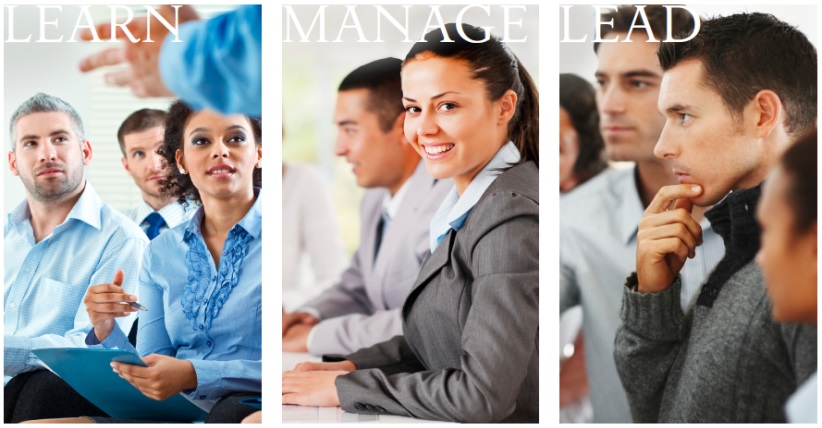 Now accepting nominations for the 2023 program through November 11, 2022!The Management Institute (TMI) consists of twelve sessions of interactive instruction.The 2023 program begins January 17th, 2023 with a Networking and Team Building event.The Management Institute – TMI 2023The mission of The Management Institute is to provide the Roanoke Valley Business Community with a viable management education program that is timely, competitive, informative, and thereby assists in the continued educational development of middle and upper-level managers. The Management Institute was developed by   to meet the management training needs specific to the  as identified by local business leaders.  The Institute believes that continuous learning in today’s changing environment is a critical necessity. The 2023 Management Program is sponsored by The Management Institute, which is a part of the Business and Economics Department of Roanoke College.  The program has been in operation for 34 years. The content of the program is continuously reviewed to determine the topics deemed most important for mid and upper-level managers.What you can hope to gain as a result of this executive management education program:A fresh look at analyzing, planning and implementing innovative programs in        today’s work place.An excellent opportunity to interact with professional peers and knowledgeable facultyregarding basic issues of management and leadership.An informal introduction to various businesses in the  area       and the chance to learn from others in those businesses about what is most                important to them.An ongoing network comprised of Institute faculty and participants, who can       offer support and encouragement regarding how to lead and manage             individuals during the 21st century.Candidates will be assigned to work in teams throughout the semester.  Case studies and other resources are incorporated into the core curriculum.  In addition, the total curriculum is reviewed and revised annually by the steering committee.For further information about The Management Institute, you may contact the Institute Director, Sharon Gibbs, at sgibbs@roanoke.edu or by calling (540) 375-2429. You may also contact the Program Secretary, Janet Duncan, at jduncan@roanoke.edu or by calling (540) 375-2426, or visit Roanoke.edu/TMI. The TMI Steering CommitteeSamuel L. Lionberger, Jr.	Retired Chief Executive Officer • Lionberger Construction CompanySteering Committee Chair	Sharon C. Gibbs			Associate Dean of Academic Affairs & Student Engagement,					Associate Professor of the BusinessAdministration & Economics Department • Roanoke College					Director, The Management Institute	Jim Cowan			Chairman • CowanPerry, PCWill Farmer			Vice President of Dealer Sales • TradeRev	Mark Gobble			Senior Vice President, Senior Resident Director • Merrill Lynch Wealth Management	Jennifer Jones			Vice President – Finance • Retirement Unlimited, Inc.	Will Karbach			Founder and CEO • Navigator 267, Inc.Ken Lanford			President • Lanford Brothers Company, IncAli Nazemi, Ph.D.		Retired Professor of Business Administration & Economics • Roanoke College				Past Director of The Management Institute	C. Michael Smith, Ph.D.		Lecturer  • Roanoke College					Past Director of The Management InstituteTMI Business SponsorsThe following is a list of companies who have sponsored candidates in The Management Institute:Abbott LaboratoriesAcadia PolymersACE Private Risk ServicesAdvance Auto PartsAdvance Stores Company, Inc.Aeroprobe CorporationAllstate Insurance CompanyAMBU Medical, Inc.American Electric PowerAtlantic Mutual CompaniesBB&TBellSouth Communication SystemsBlue Ridge Beverage Company, Inc.Blue Ridge Independent Living Center, Inc.W.W. Boxley CompanyBranch & Associates, Inc.Branch CivilBranch Group, Inc.Branch Highways, Inc.Carilion ClinicCarter Machinery CompanyCity of RoanokeCity of SalemCMR InstituteCommunity Housing Partners Corp.County of RoanokeCourt-Community CorrectionsCreative Idea’s & Media SolutionsCrestar BankCustom Wood Products, Inc.Cycle Systems, Inc.DavidsonsDavis H. Elliot Company, Inc.Department of Economic DevelopmentDowntown Roanoke, Inc.Elizabeth Arden CompanyEnterprise Rent-A-CarFeed America Southwest VirginiaFirst Union National BankGeneration SolutionsGirl Scouts of Virginia SkylineG.J. Hopkins, Inc.GSS Computer TechnologyGuynn, Waddell, Carroll & LockabyHabitat for Humanity-RoanokeHamco of RoanokeHarris CorporationHealing StridesHill StudioHometown BankIngersoll-Rand CompanyIntegrated Textile Solutions, Inc.ITT Night VisionJefferson Surgical Clinic, Inc.Landis & Gyr Powers, Inc.Lanford Brothers Company, Inc.Lawrence Equipment, Inc.Lewis-Gale Medical CenterLionberger Construction CompanyMaid Bess CorporationMember One Federal Credit UnionMerrill Lynch, Pierce, Fenner, and SmithNational Business CollegeNationsBank, NANewbern-TraneNorfolk Southern CorporationOptical Cable CorporationP1 TechnologiesPella Window & Door CompanyPepsi Bottling CompanyPhysicians to Children, Inc.R & B Communications, Inc.Richardson-Wayland Electrical CorporationRichfield LivingRoanoke CollegeRoanoke County Police DepartmentRoanoke Gas CompanyRoanoke Redevelopment and Housing AuthorityRoanoke Regional PartnershipRoanoke TimesRobertson Marketing Group, Inc.RR DonnelleyRoanoke Symphony OrchestraRoanoke Valley/Alleghany Regional CommissionSalem Family YMCASave-X USA, Inc.Sawyer Paving Co., Inc.SFCS, Inc.Shenandoah Life Insurance CompanySherertz Franklin Crawford Shaffner, Inc.Smith Mountain Lake 4-H Educational CenterSouthern Health ServicesSouthwest ConstructionSouthwest Virginia Business DevelopmentSPM CorporationStryker InstrumentsTech Squared, Inc.Tecton ProductsThe Mennel Milling Company of VirginiaThe O’Connor GroupThe Patrick HenryThe Kroger CompanyThe Rescue MissionTraneUnited Health CareUnited Way of Roanoke ValleyValley BankVeterans Affairs Medical CenterVirginia Baptist Children’s Home & Family ServicesVirginia Bearings & Supply CompanyVirginia Department of TransportationVirginia Lutheran HomesVirginia Sprinkler CompanyVirginia Tech Carilion School of MedicineVirginia TraneVirginia Water Project, Inc.Vision Point Systems, Inc.WachoviaWells Fargo BankWildwood Smoke HouseXpedx/National PaperYokohama Tire Manufacturing Virginia2023 INSTITUTE PROGRAM FOR KEY MANAGERSThe Institute’s 2023 program will consist of twelve sessions of formal instruction beginning on January 19, 2023.  All sessions will meet on the Roanoke College campus from 6:30 – 9:00 PM.  Institute faculties are professors from the Roanoke College Department of Business Administration and Economics unless otherwise noted.  Classes will emphasize participation and group interaction.We will kick off the 2023 program on Tuesday, January 17th, 2023 with a Networking and Team Building event.NETWORKING & TEAM BUILDING January 17, 2023Hosted by Sharon Gibbs and Mike SmithWortmann Ballroom • 6:00 PMINDIVIDUAL DIFFERENCES, PERCEPTION & MEMORYJanuary 19, 2023Dr. C. Michael SmithCREATING A WORKPLACE ENVIRONMENT THROUGH MOTIVATIONAL THEORYJanuary 26, 2023 Dr. Johanna SweetMANAGING THE MULTI-GENERATIONAL WORKPLACE USING MOTIVATIONAL THEORYFebruary 2, 2023 Mrs. Heather DavenportDEVELOPING THE LEADER WITHIN YOUFebruary 9, 2023Dr. Michelle Hagadorn & Ms. Arnica MulderTHE ROLE OF TEAMWORK, TEAMS AND TEAM LEADERSHIP – PART 1 February 16, 2023Dr. C. Michael Smith & Mrs. Sharon GibbsTHE ROLE OF TEAMWORK, TEAMS AND TEAM LEADERSHIP – PART 2February 23, 2023Dr. C. Michael Smith & Mrs. Sharon GibbsLEADERSHIP IN CRISISMarch 2, 2023Mr. Thomas Rambo & Mr. Joseph MillsSPRING BREAK – MARCH 9, 2023  MANAGING YOUR HUMAN CAPITAL AND DEVELOPING YOUR WORKFORCEMarch 16, 2023Mr. Todd Leeson, Esq. Gentry LockeCOLLABORATION, COMMUNICATION AND SECURITY FOR BUSINESS IN THE CLOUDMarch 23, 2023Mrs. Terri Fox & Mr. Randy StubstadCURRENT STATUS OF THE U.S. LABOR MARKETMarch 30, 2023Dr. Alice L. KassensBEHAVIORAL ECONOMICS AND EMPLOYEE PERFORMANCEApril 6, 2023Dr. Michael EnzACHIEVING PERSONAL FINANCIAL SUCCESSApril 13, 2023Dr. C. Michael SmithGRADUATION BANQUETApril 18, 2023Hosted by the Steering Committee in honor of Graduates, Sponsors and SpousesWortmann Ballroom – Colket Center • 6:00 PMTHE INSTITUTE FACULTYMrs. Heather Davenport		Received her B.S. from Longwood University and MBA from Liberty University. She is currently the ViceAdjunct 				President for Human Resource Operations, Carilion Clinic and an Adjunct professor at RoanokeRoanoke College	College.Dr. Michael Enz			Received his Ph.D. in Economics from the University of Oregon with fields in Industrial Organization, Associate Professor	Game Theory, and Econometrics.  Dr. Enz teaches Microeconomics, International Trade & Finance, and Associate Chair	Environmental Economics. His research interests include the teaching of economics and the applicationRoanoke College	of behavioral economics. Mrs. Terri Fox, PMP		Received her B.S. in Computer Science and Statistics from Roanoke College.  Mrs. Fox has served in CIO	 			many positions within the Roanoke College Information Technology Department during her career andRoanoke College	was recently promoted to Chief Information Officer where she will oversee all personnel, projects, strategy and budget for the department.Mrs. Sharon C. Gibbs, CPA	Received  her B.S. and M.A. in Accounting from Virginia Tech.  Prior to her joining the Department in 2002Associate Dean of Academic Affairs	she was employed by Norfolk Southern Corporation.  Her research interests are pedagogical developmentsAssociate Professor 	in active learning.  She teaches Accounting and Leadership courses at Roanoke College.Roanoke College	Dr. Michelle Hagadorn, CPA (inactive)	Received her Ph.D. in Financial Management from North Central University, MA from Virginia Tech, and	Associate Professor & 	B.B.A. from Roanoke College. Dr. Hagadorn worked for Carilion Clinic as the Director of Finance forDepartment Chair	Carilion Medical Center prior to joining the Department in 2004. She has also taught at Virginia Tech,Roanoke College	Hollins University and Ferrum College. She teaches Accounting and Finance courses.Dr. Alice Louise Kassens	Dr. Kassens is a Research Fellow with the Federal Reserve Bank, St. Louis; a Senior Analyst with theJohn S. Shannon Professor	Insiitute for Policy and Opinion Research, Director of the Center for Economic Freedom, former member  of Economics	of the Governor’s Joint Advisory Board of Economists and a past President of VAE.Roanoke College	Her book, Intemperate Spirits: Economic Adaptation During Prohibition was published in August 2019. Kassens earned her B.A. in economics and history from the College of William and Mary and her Ph.D. in economics from North Carolina State University. Her areas of specialty are labor and health economics.Mr. Todd Leeson	Received his J.D., cum laude, at Notre Dame Law School and his B.A. at The College of WilliamPartner	and Mary.  Mr. Leeson is a partner with Gentry Locke in Roanoke.  He concentrates on laborGentry Locke	and employment law and litigation.  He has almost 30 years of experience defending companies in employment litigation and also handles labor union matters for companies, as well as disputes that arise with departing executives.Mr. Joseph Mills	Received his M.S. in Criminal Justice from Radford University and B.S. from Bluefield College.  He is aDirector of Campus Safety	former police commander and graduate of the Federal Bureau of Investigation National Academy, theRoanoke College	Administrative Officer’s Management Program at North Carolina State University, and holds a	certification in Enhanced All-Hazards Incident Management from Texas A&M Engineering Extension Service.Ms. Arnica Mulder, CMA, CFE	Received her B.A. at the Hogeschool van Utrecht, MBA with a concentration in Finance and M.S. in 	Lecturer	Accounting from Old Dominion University. She is a Certified Managerial Accountant and a Certified FraudRoanoke College	Examiner. She is currently working on her Ph.D. in Advanced Accounting. Ms. Mulder previously worked	as a Senior Accountant at Luna Innovations, Inc. and as a Finance Manager at Nuvotronics, LLC. She teaches Accounting and Finance courses.Mr. Thomas Rambo	Received his B.A. from LaSalle University and his M.S. from Saint Joseph’s University.  Prior to starting 	 Dean of Students			his role at Roanoke College in 2014, he served as a commander and Chief of Police at the University ofRoanoke College			Pennsylvania and as the Assistant Vice President & Adjunct Faculty at Susquehanna University.  He is a				graduate of Northwestern University’s School of Police Staff Command, Federal Law Enforcement 				Training Center’s Critical Response training, and the FBI Command Institute.	Dr. C. Michael Smith	Received his Ph.D. in Resource Management and MBA from Virginia Tech.  He obtained Lecturer	his B.B.A. from Roanoke College.  He currently teaches courses on Leadership, Investments, and Roanoke College	Personal Finance and recently completed the second edition of his textbook on investing.Mr. Randy Stubstad	Received his B.S. in Computer Information Systems from Roanoke College.  He is a 2015 TMI alumnus.Director of Systems, Networking	He holds certifications from VMware and Microsoft and manages the core systems and infrastructure& Telecommunications Services 	for Information Technology at Roanoke College.Roanoke College	Dr. Johanna Sweet	Received her Ed.D. in Human & Organization Learning from the Executive Leadership Program at The Associate Professor	George Washington University, MBA from East Carolina University, and B.A. from UNC-Wilmington.  Roanoke College	She is a Senior Professional in Human Resources (SPHR, SHRM-SCP).  Her research interests are focused on psychological capital, self-authorship, and learning organizations.  Dr. Sweet teaches Human Resource Management,  Organizational Behavior, Authorship of Your Life and Training and Development.Sponsorship of Institute NomineesEach executive sponsor is requested to write a letter of nomination for the candidate from his/her organization.  The nomination letter should highlight the candidate’s work experience, history with the organization, and the individual’s ability to participate in and contribute to the management program.  A resume of the candidate, as well as the completed Nomination Form (see below) should accompany the executive sponsor’s letter of nomination.  The deadline for receipt of nomination materials is Friday, November 11, 2022.For each nominee, college experience is a prerequisite for acceptance into the Institute’s Management Program.Nominations are screened by the Institute’s Faculty and Steering Committee.  Candidates and Sponsors will be notified by Friday, December 9, 2022.A minimum of fourteen candidates and a maximum of eighteen candidates will be admitted to the Institute.To be eligible for graduation from the Institute’s 2022 Management Program, candidates must attend 66% of all activities and formal classroom instruction.  Perfect attendance will be recognized.Institute tuition is $1,950.00 per person and is payable after the candidate’s acceptance into the program.  Tuition is due after notification of acceptance and before Monday, January 9, 2023.If you have further questions, please feel free to contact Mrs. Sharon Gibbs, Institute Director, at sgibbs@roanoke.edu or by phone at (540) 375-2429.  You may also contact the Program Secretary, Janet Duncan, at jduncan@roanoke.edu or by phone at (540) 375-2426).  Or, in person, at: The Management Institute, Francis T. West Hall, #109, Roanoke College, 221 College Lane, Salem, Virginia 24153Selection Criteria for TMI Candidates*Application/Admission – Candidates must be nominated by a superior officer or owner in their organization, unless they are the senior officer or are self-employed.*Education Level – Four years of college or a minimum of 3 years of management experience.Management experience – Be at least a middle manager or above.  (Experience has shown that first level managers often do not achieve the maximum benefits from this intensive course.)Potential for Promotion – Be under strong consideration to take on higher levels of responsibility within the sponsoring organization unless currently the senior officer of that organization or self-employed.Years of Work Experience – The number of years with the sponsoring organization and/or previous organization and/or previous organization(s) should also be emphasized.Personal Qualities - should possess the ability to:Motivate others to attain a goalArticulate what are important characteristics of an effective leaderMake quality contributions to a class discussion based on previous experienceSolve complex problemsHave a sense of humorInvolve others in the decision making processBe a team leader, as well as a team playerDesign and manage a budgetPossess the ability to communicateBasic knowledge of:BudgetsFunctional area requirements statementFactors from the external environment which can impact a business*No direct reporting relationship should exist among candidates from the same company.TMI Nomination FormNote:  Please be sure the entire form is completed for the candidate and the sponsor.You may also use the online nomination form at Roanoke.edu/TMII nominate the following person for the 2023 Management Program of The Management Institute at Roanoke College.NAME___________________________________________ Professional Title___________________________________________Department____________________________________ Company/Organization_________________________________________Address ___________________________________________________________________________________________________City  State _______________________ Zip Code ___________________________Telephone (Work) _________________(Ext) __________ (Cell)_______________________(Home)__________________________(E-mail)____________________________________________________________________________________________________SPONSOR NAME & TITLE__________________________________________(E-MAIL)__________________________________COMPANY ___________________________________________________(TELEPHONE)_________________________________ADDRESS________________________________________CITY___________________STATE______________ZIP___________SPONSOR SIGNATURE______________________________________________________________________________________We seek to accommodate persons with disabilities.  Please contact Sharon C. Gibbs, Institute Director at sgibbs@roanoke.edu / (540) 375-2429 or Janet Duncan at jduncan@roanoke.edu / (540) 375-2426; at least ten working days in advance to discuss your accommodation needs.PLEASE SEND NOMINATION MATERIALS BY FRIDAY, NOVEMBER 11, 2022  TO:Letter of Nomination from Executive SponsorResume of NomineeCompleted Nomination FormSharon Gibbs, DirectorThe Management Institute